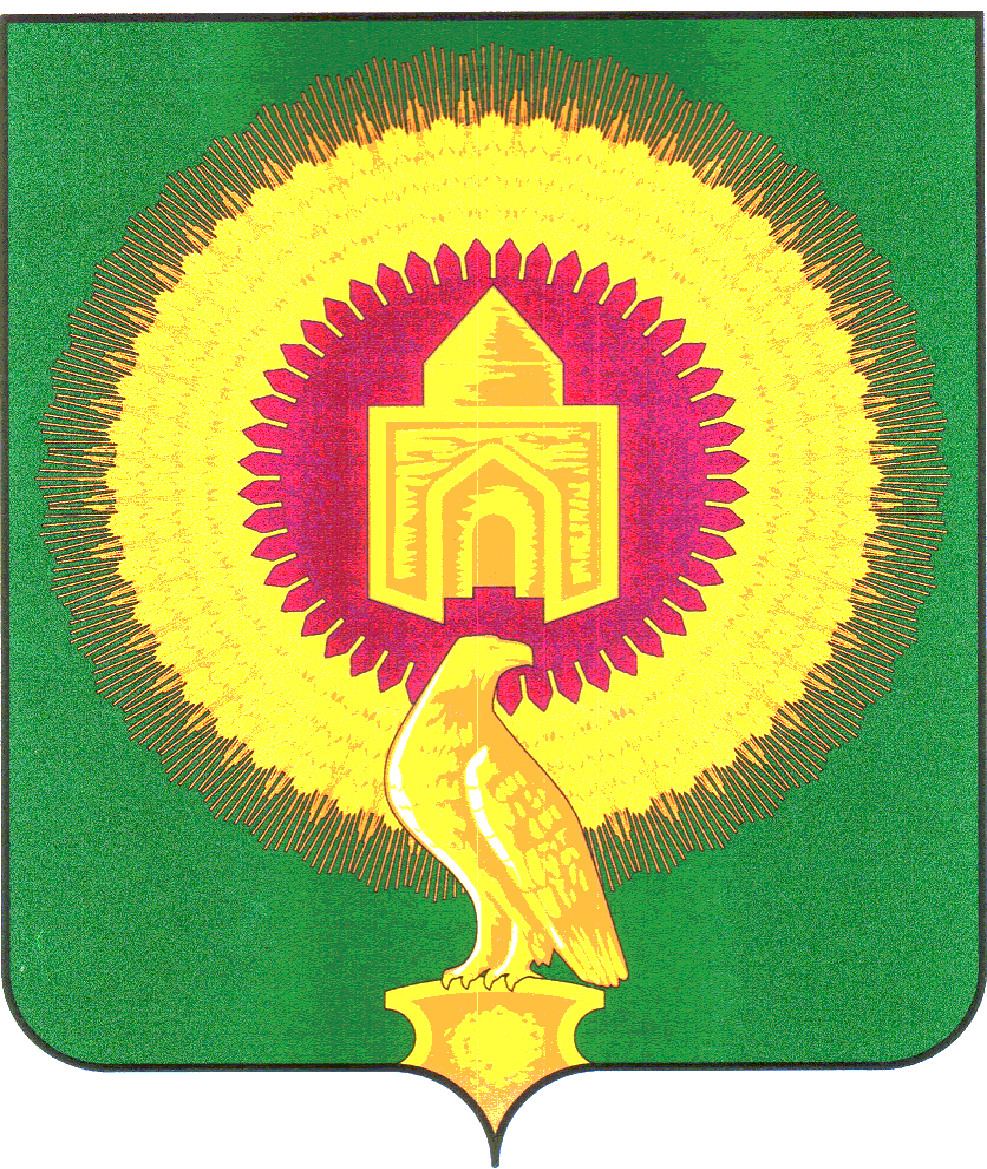 Согласно рекомендациям Правительства Челябинской области администрация Варненского муниципального района Челябинской области ПОСТАНОВЛЯЕТ:  Приложение 1 к Положению о порядке присвоения и сохранения классных чинов муниципальным служащим Варненского муниципального района Челябинской области утвердить в новой редакции.Первый заместитель главыВарненского муниципального районаЧелябинской области                                                                                      Е.А. ПарфеновПриложение 1 к Положению 
о порядке присвоения и сохранения классных чинов муниципальным служащим Варненского муниципального района Челябинской областиПредставлениек присвоению классного чина муниципального служащегоАДМИНИСТРАЦИЯВАРНЕНСКОГО МУНИЦИПАЛЬНОГО РАЙОНАЧЕЛЯБИНСКОЙ ОБЛАСТИПОСТАНОВЛЕНИЕот 06.07.2022 г. № 395с.Варна(наименование органа местного самоуправления, структурного подразделения)(наименование органа местного самоуправления, структурного подразделения)(наименование органа местного самоуправления, структурного подразделения)(наименование органа местного самоуправления, структурного подразделения)(наименование органа местного самоуправления, структурного подразделения)(наименование органа местного самоуправления, структурного подразделения)(наименование органа местного самоуправления, структурного подразделения)(наименование органа местного самоуправления, структурного подразделения)(фамилия, имя, отчество)(фамилия, имя, отчество)(фамилия, имя, отчество)(фамилия, имя, отчество)(фамилия, имя, отчество)(фамилия, имя, отчество)(фамилия, имя, отчество)(фамилия, имя, отчество)1. Замещаемая должность2. Дата назначения на должность2. Дата назначения на должность2. Дата назначения на должность3. Представляется к классному чину3. Представляется к классному чину3. Представляется к классному чину3. Представляется к классному чину4. Имеющийся классный чин, дата присвоения4. Имеющийся классный чин, дата присвоения4. Имеющийся классный чин, дата присвоения4. Имеющийся классный чин, дата присвоения4. Имеющийся классный чин, дата присвоения4. Имеющийся классный чин, дата присвоения5. Стаж муниципальной службы5. Стаж муниципальной службы5. Стаж муниципальной службы    в том числе по последней должности    в том числе по последней должности    в том числе по последней должности    в том числе по последней должности    в том числе по последней должности6. Сведения об образовании6. Сведения об образовании(образовательная организация, специальность, квалификация, дата окончания)(образовательная организация, специальность, квалификация, дата окончания)(образовательная организация, специальность, квалификация, дата окончания)(образовательная организация, специальность, квалификация, дата окончания)(образовательная организация, специальность, квалификация, дата окончания)(образовательная организация, специальность, квалификация, дата окончания)(образовательная организация, специальность, квалификация, дата окончания)(образовательная организация, специальность, квалификация, дата окончания)7. Сведения о дополнительной профессиональной подготовке    7. Сведения о дополнительной профессиональной подготовке    7. Сведения о дополнительной профессиональной подготовке    7. Сведения о дополнительной профессиональной подготовке    7. Сведения о дополнительной профессиональной подготовке    7. Сведения о дополнительной профессиональной подготовке    7. Сведения о дополнительной профессиональной подготовке    (указывается последняя профессиональная подготовка: вид повышения квалификации, образовательная организация, наименование курса повышения квалификации, даты обучения)(указывается последняя профессиональная подготовка: вид повышения квалификации, образовательная организация, наименование курса повышения квалификации, даты обучения)(указывается последняя профессиональная подготовка: вид повышения квалификации, образовательная организация, наименование курса повышения квалификации, даты обучения)(указывается последняя профессиональная подготовка: вид повышения квалификации, образовательная организация, наименование курса повышения квалификации, даты обучения)(указывается последняя профессиональная подготовка: вид повышения квалификации, образовательная организация, наименование курса повышения квалификации, даты обучения)(указывается последняя профессиональная подготовка: вид повышения квалификации, образовательная организация, наименование курса повышения квалификации, даты обучения)(указывается последняя профессиональная подготовка: вид повышения квалификации, образовательная организация, наименование курса повышения квалификации, даты обучения)(указывается последняя профессиональная подготовка: вид повышения квалификации, образовательная организация, наименование курса повышения квалификации, даты обучения)8. Сведения о поощрениях, применяемых к муниципальному служащему со дня последнего присвоения ему классного чина8. Сведения о поощрениях, применяемых к муниципальному служащему со дня последнего присвоения ему классного чина8. Сведения о поощрениях, применяемых к муниципальному служащему со дня последнего присвоения ему классного чина8. Сведения о поощрениях, применяемых к муниципальному служащему со дня последнего присвоения ему классного чина8. Сведения о поощрениях, применяемых к муниципальному служащему со дня последнего присвоения ему классного чина8. Сведения о поощрениях, применяемых к муниципальному служащему со дня последнего присвоения ему классного чина8. Сведения о поощрениях, применяемых к муниципальному служащему со дня последнего присвоения ему классного чина8. Сведения о поощрениях, применяемых к муниципальному служащему со дня последнего присвоения ему классного чина9. Оценка уровня знаний, навыков и умений (профессионального уровня) муниципального служащего и возможность присвоения ему соответствующего классного чина9. Оценка уровня знаний, навыков и умений (профессионального уровня) муниципального служащего и возможность присвоения ему соответствующего классного чина9. Оценка уровня знаний, навыков и умений (профессионального уровня) муниципального служащего и возможность присвоения ему соответствующего классного чина9. Оценка уровня знаний, навыков и умений (профессионального уровня) муниципального служащего и возможность присвоения ему соответствующего классного чина9. Оценка уровня знаний, навыков и умений (профессионального уровня) муниципального служащего и возможность присвоения ему соответствующего классного чина9. Оценка уровня знаний, навыков и умений (профессионального уровня) муниципального служащего и возможность присвоения ему соответствующего классного чина9. Оценка уровня знаний, навыков и умений (профессионального уровня) муниципального служащего и возможность присвоения ему соответствующего классного чина9. Оценка уровня знаний, навыков и умений (профессионального уровня) муниципального служащего и возможность присвоения ему соответствующего классного чина10. Сведения о внеочередном присвоении классного чина в данной группе должностей10. Сведения о внеочередном присвоении классного чина в данной группе должностей10. Сведения о внеочередном присвоении классного чина в данной группе должностей10. Сведения о внеочередном присвоении классного чина в данной группе должностей10. Сведения о внеочередном присвоении классного чина в данной группе должностей10. Сведения о внеочередном присвоении классного чина в данной группе должностей10. Сведения о внеочередном присвоении классного чина в данной группе должностей10. Сведения о внеочередном присвоении классного чина в данной группе должностей     (должность лица, вносящего представление)                             (должность лица, вносящего представление)                             (должность лица, вносящего представление)                             (должность лица, вносящего представление)                             (должность лица, вносящего представление)                             (должность лица, вносящего представление)                        (подпись)                       (фамилия, инициалы)«»20дата дата дата дата дата дата С представлением ознакомлен    С представлением ознакомлен    С представлением ознакомлен    С представлением ознакомлен    С представлением ознакомлен    С представлением ознакомлен    (подпись)                       (фамилия, инициалы)«»20датадатадатадатадатадата